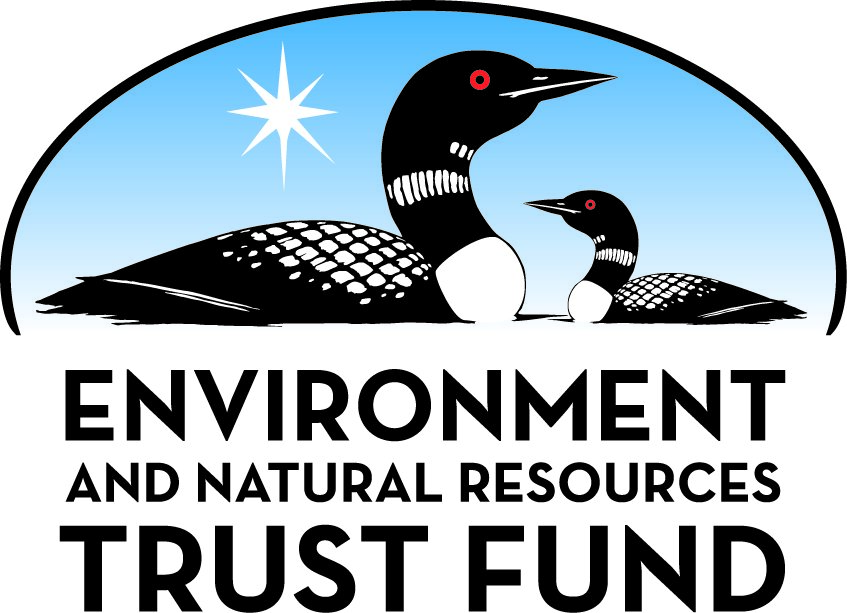 Environment and Natural Resources Trust Fund2022 Request for ProposalGeneral InformationProposal ID: 2022-059Proposal Title: Site Suitability for Aquifer Storage and RecoveryProject Manager InformationName: Peter KangOrganization: U of MN - St. Anthony Falls LaboratoryOffice Telephone: (612) 624-5779Email: pkkang@umn.eduProject Basic InformationProject Summary: We develop a GIS-based, site suitability mapping tool for aquifer storage and recovery; use it to evaluate several aquifers; and demonstrate it with field tests in a controlled setting.Funds Requested: $394,000Proposed Project Completion: June 30 2025LCCMR Funding Category: Water Resources (B)Project LocationWhat is the best scale for describing where your work will take place?  
	StatewideWhat is the best scale to describe the area impacted by your work?  
	StatewideWhen will the work impact occur?  
	During the Project and In the FutureNarrativeDescribe the opportunity or problem your proposal seeks to address. Include any relevant background information.Groundwater supplies 78% of Minnesotans’ drinking water but some regions are coming up short on groundwater supply and experiencing decline in groundwater levels. Aquifer Storage and Recovery (ASR) can be a promising solution. The number of ASR systems implemented around the world is increasing exponentially, and they provide models for safe implementation. ASR can also be the economical option as demonstrated at the existing ASR site in St. Michael, Minnesota. However, ASR has not seen expanded application here, in part because we currently lack a comprehensive assessment tool that characterizes the site suitability for ASR. The Minnesota Department of Health generally feels that ASR can be done effectively and might offer good management options for some public water systems, but they currently lack the capacity to develop tools for cities.  
Our team recently completed an ENRTF-supported project (Phase 1), Banking Groundwater, to evaluate the engineering, hydrogeologic, economic and policy benefits of, and barriers to aquifer recharge. We focused on four aquifers across Minnesota and successfully identified the data needs and knowledge gaps for ASR implementation. This proposed project (Phase 2) follows-up on the recommended critical next steps for ASR site evaluation. Our multidisciplinary team is well-positioned to address these steps.What is your proposed solution to the problem or opportunity discussed above? i.e. What are you seeking funding to do? You will be asked to expand on this in Activities and Milestones.Successful ASR implementation requires high efficiency in both injection and recovery. Injection capacity is the maximum volume of water that can be safely injected through a well for a given duration, and recovery efficiency is the volume of recoverable water divided by the injected volume. Also, the ability to predict potential geochemical reactions is critical to evaluate treatment needs to address potential water-quality issues. Currently, there is no existing tool that comprehensively quantifies injection capacity, recovery efficiency, and water quality changes.

In this project, we will develop a first-of-a-kind GIS-based ASR suitability mapping tool that quantifies injection capacity, recovery efficiency, and water-quality from key hydrogeological and geochemical properties. The tool will combine the information (injection capacity, recovery efficiency, and water quality) to produce a suitability map for an entire aquifer (see Figure). We will apply the tool to at least three vulnerable aquifers across Minnesota and demonstrate the tool with field tests in a controlled setting at the UMN hydrogeology field campsite. Throughout the project period, agencies with water-management authority, including Minnesota’s departments of Natural Resources and Health, and other interested stakeholders, including the Metropolitan Council, cities, and their consultants, will be kept informed of the project design and goals.What are the specific project outcomes as they relate to the public purpose of protection, conservation, preservation, and enhancement of the state’s natural resources? We tackle urgent water availability and ecological flow issues by developing this ASR suitability mapping tool and testing it in the field at the UMN hydrogeology field campsite. ASR provides multiple benefits: seasonal water availability, drought and flood mitigation, ecological flow support, and financial benefit. This project will also contribute to the improved hydrogeologic characterization of target aquifers and to strengthening the existing field hydrogeology curriculum at the UMN, which is critical for training future hydrogeologists. Moreover, the developed mapping tool will be released as a user-friendly tool, and the project team will give tutorials to state agencies with interest.Activities and MilestonesActivity 1: Develop a comprehensive and quantitative framework for aquifer-scale ASR suitability mappingActivity Budget: $81,361Activity Description: 
In this activity, we develop a comprehensive mapping tool that quantifies ASR suitability at the aquifer scale. The tool will enable us to quantify: 1) how much water can be injected (injection capacity), 2) how much of the injected water can be subsequently recovered (recovery efficiency), and 3) potential water quality changes due to biogeochemical reactions during ASR (water quality). The mapping tool will be based on GIS software and will calculate and produce spatial maps of ASR suitability once necessary data sets are given. We will apply the developed mapping tool to several vulnerable aquifers (at least three) across Minnesota. 
Inter-aquifer leakage will be considered in the injection capacity estimation tool, and various factors such as dispersive mixing between injected water and ambient groundwater, regional groundwater flow that could migrate the injected water, storage duration, and fracture flows will be considered for calculating recovery efficiency. Water quality prediction will be achieved with geochemical modeling. Aquifer-scale geochemistry, injected water quality, and sediment geochemistry will be inputs to the geochemical model, and the model output will enable us to identify potential water-quality changes. The geochemical modeling framework will enable us to identify the “most likely” groundwater quality changes during ASR.Activity Milestones: Activity 2: Apply the developed mapping tool to generate ASR suitability maps for several aquifers in MinnesotaActivity Budget: $131,496Activity Description: 
Several regions across Minnesota have reached environmental flow limits that are required to maintain healthy ecosystems, and this has led the Minnesota Department of Natural Resources to designate them as Groundwater Management Areas. In these and other parts of the state, decreases in groundwater level have the potential to severely restrict population and economic growth, especially in the groundwater-dependent suburban and ex-urban communities. We will apply the developed GIS-based mapping tool to produce comprehensive ASR suitability maps of several vulnerable aquifers (at least three) across Minnesota. Hydrogeologic data, geochemistry data, and sediment data will be compiled and will be incorporated in the GIS-based mapping tool. Using the mapping tool, three maps will be produced for each aquifer (injection capacity, recovery efficiency, and water quality) and then combined to produce an aquifer-scale ASR suitability map. The produced ASR suitability maps will enable us to compare between aquifers and also within an aquifer to identify ideal site locations for ASR implementation.  This activity will be conducted in close collaboration between the UMN, USGS, and MGS. The tool will be released as a user-friendly tool, and tutorial sessions will be organized for state agencies with interest.Activity Milestones: Activity 3: Field demonstration at the UMN hydrogeology field campsiteActivity Budget: $151,143Activity Description: 
To perform a field demonstration, we will first pursue the required permits from the Minn. Dept. of Health and USEPA for ASR tests at the University of Minnesota Field Hydrogeology (Hydrocamp) well field following the permit path established by the St. Michael ASR site approval. The hydrocamp site has multiple pumping and monitoring wells, and the site is more than 1,500 feet away from any domestic water supply well. Thus, the potential risk related to field tests is minimal. One or two more monitoring wells will be constructed at the Hydrocamp site, with new core and water samples to compare with existing data for a thorough hydrogeologic and geochemical characterization. Injection capacity will be estimated by measuring injection rate and hydraulic head at the pumping well, and recovery efficiency will be estimated by injecting water with tracers and measuring tracer concentration during the recovery phase. The developed water-quality prediction tool will be validated by collecting water samples during the recovery phase and performing water chemistry analysis.  Finally, research and design outcomes from the fieldwork will be incorporated into the existing curriculum of the field hydrogeology course.Activity Milestones: Activity 4: Address regulatory factors and engage stakeholders throughout the planning and implementation stages of the projectActivity Budget: $30,000Activity Description: 
This project directly addresses the gaps in permitting the application of ASR in Minnesota. Freshwater will be the public-facing liaison for this research, staying engaged in the technical work in a way that allows for communication of key concepts through fact sheets or white papers, public talks, one-on-one discussions or whatever means are appropriate for the varied stakeholders. Suitability maps will allow state agencies and stakeholders to assess aquifer-scale suitability and safety of ASR. Freshwater will review the two prior times that Minnesota considered assuming primacy over injection wells from the USEPA (once by the MPCA and once by MDH); the reasons behind not pursuing primacy, and costs associated with doing so. They will review the permitting path established by the St. Michael example, and review State Well Code for changes needed to allow injection for Class V wells. Freshwater will make recommendations for state policy changes so that ASR can be more easily implemented in the future and identify other stakeholders such as professional or technical societies or coalitions of cities that may be interested in ASR. The legislative branch will be kept apprised through visits with House and Senate leaders, and by testimony in key water committees.Activity Milestones: Project Partners and CollaboratorsLong-Term Implementation and FundingDescribe how the results will be implemented and how any ongoing effort will be funded. If not already addressed as part of the project, how will findings, results, and products developed be implemented after project completion? If additional work is needed, how will this be funded? 
This project will produce practical tools that will assist current practices of water resources management and produce important water quantity and quality information for several vulnerable aquifers in Minnesota. The tool can be extended to other aquifers across the state and beyond. We will continue to work with state executive branch agencies and EPA Region 5 that have a role in water governance to create safe and efficient review and permitting processes for ASR and for recommended changes to statute and rule. Our team will actively apply for additional research grants to further develop and apply the tool.Other ENRTF Appropriations Awarded in the Last Six YearsProject Manager and Organization QualificationsProject Manager Name: Peter KangJob Title: Assistant ProfessorProvide description of the project manager’s qualifications to manage the proposed project. 
PI Kang is a McKnight Land-Grant Assistant Professor and the Gibson Chair of Hydrogeology in the Department of Earth & Environmental Sciences at the University of Minnesota-Twin Cities. Kang received an NSF CAREER award in 2021. Before joining UMN, Kang was a research scientist at Korea Institute of Science & Technology (KIST) in South Korea where he conducted various practical research projects including ASR. Prior to his research scientist position, he was a postdoctoral associate in the Earth Resources Laboratory at MIT and received his Ph.D. in hydrology from MIT.

PI Kang has strong expertise and research experiences in ASR. Kang successfully estimated injection capacity of three aquifers in Minnesota through an ENRTF-supported project. As a research scientist at KIST, Kang participated in a government funded ASR project to secure sustainable water resources for a metropolitan city. Kang has a strong expertise in groundwater modeling and is also passionate about teaching, mentoring and increasing public awareness in water resources related issues. Kang teaches general hydrogeology, field hydrogeology, fractured rock hydrogeology, and fluid earth dynamics. 

This project has a strong multidisciplinary team of Co-PIs. Dr. Carrie Jennings is Research and Policy Director for Freshwater and was formerly a field geologist for 24 years, 22 of those with the Minnesota Geological Survey and two with the DNR, Division of Lands and Minerals. Dr. Melinda Erickson is a research hydrologist in the Minnesota office of the US Geological Survey, and a licensed professional engineer. Melinda has been working in the hydrogeology field since 1993, and for the past 20 years her research has focused on groundwater contaminants. Dr. Anthony (Tony) Runkel is Lead Geologist of the Minnesota Geological Survey and conducts research that targets geologic controls on groundwater flow. Tony has 30 years of experience mapping and conducting hydrogeologic projects.Organization: U of MN - St. Anthony Falls LaboratoryOrganization Description: 
Saint Anthony Falls Laboratory (SAFL) at the University of Minnesota functions at the intersection of science and engineering to collaborate solutions to real-world fluid flow problems. SAFL serves as a resource for departments across the Twin Cities campus, the statewide University system, and the broader research community. Our connections and collaborations reach across the country and all over the world. We partner with local, state and federal agencies; private consulting firms; businesses of many kinds; technical associations; and other educational institutions to expand knowledge and solve problems. Research at SAFL is categorized into four primary categories: renewable energy; earth surface, water, and life; global environmental change; and biomedical and fluid mechanics. 

Our mission is threefold:
1.	To advance fundamental knowledge in engineering, environmental, geophysical, and biological fluid mechanics by conducting cross-cutting research that integrates disciplines in science and engineering;
2.	To benefit society by implementing this knowledge to develop physics-based, affordable, and sustainable engineering solutions to major environmental, water, ecosystem, health, and energy-related problems; and
3.	To disseminate new knowledge to UMN students, the engineering and scientific community, and the public by educational and outreach activities and partnerships with government and industry.Budget SummaryClassified Staff or Generally Ineligible ExpensesNon ENRTF FundsAttachmentsRequired AttachmentsVisual ComponentFile: Alternate Text for Visual ComponentThe illustration of the ASR suitability mapping tool. The tool produces three maps (injection capacity, recovery efficiency, and water quality), which will then be combined to produce an aquifer-scale ASR suitability map. After socio-economic and regulation considerations, candidate ASR locations can be identified. We will perform field tests to validate the developed tool....Optional AttachmentsSupport Letter or OtherAdministrative UseDoes your project include restoration or acquisition of land rights? 
	NoDoes your project have potential for royalties, copyrights, patents, or sale of products and assets? 
	NoDo you understand and acknowledge IP and revenue-return and sharing requirements in 116P.10? 
	N/ADo you wish to request reinvestment of any revenues into your project instead of returning revenue to the ENRTF? 
	N/ADoes your project include original, hypothesis-driven research? 
	YesDoes the organization have a fiscal agent for this project? 
	Yes,  Sponsored Projects AdministrationDescriptionCompletion DateDevelop a tool that quantifies injection capacity and recovery efficiency of an ASR wellJune 30 2023Develop a tool that predicts water quality evolution during ASRSeptember 30 2023Integrate tools to develop a user-friendly, GIS-based ASR suitability mapping toolDecember 31 2023DescriptionCompletion DateApply injection capacity and recovery efficiency estimation tool to at least three aquifers across MinnesotaJune 30 2024Apply the water quality prediction tool to at least three aquifers across MinnesotaSeptember 30 2024Produce comprehensive ASR suitability maps for at least three aquifers in MinnesotaDecember 31 2024Provide tutorial sessions to state agenciesJune 30 2025DescriptionCompletion DatePursue permits for field tests at the U of M hydrogeology field camp siteJune 30 2023Perform field tests at the UMN field camp site, if permittedDecember 31 2024Integrate research outcomes into the existing curriculumJune 30 2025DescriptionCompletion DateReview field sites, maps, cross sections, aquifer properties, cores for permitting and communication needsJune 30 2024Give quarterly updates to state agency leaders (Interagency Groundwater Team)December 31 2024Provide annual updates to legislatorsJune 30 2025Summarize regulatory barriers to ASR with permitting recommendationsJune 30 2025Develop and deliver derivative work to non-technical audience—talks, factsheetsJune 30 2025NameOrganizationRoleReceiving FundsCarrie JenningsFreshwater SocietyDr. Jennings will be the public-facing team member who will keep the State regulatory agencies informed of the project work, applying for permits to conduct the work, and making recommendations for policy changes if ASR is to be more easily implemented in the future.YesMelinda EricksonU.S. Geological SurveyDr. Erickson will direct and participate in the activities related to evaluating and assessing potential or measured geochemical changes in aquifers considered or tested for ASR. These geochemistry-related activities would include directing, supervising, and collaborating with graduate research assistants and others in geochemical data compilation, geochemical modeling, and sample analysis.YesAnthony RunkelMinnesota Geological SurveyDr. Runkel is Lead Geologist of the Minnesota Geological Survey and conducts research that targets geologic controls on groundwater flow. Dr. Runkel will support aquifer characterization and mapping.YesScott AlexanderUniversity of MinnesotaScott Alexander is a researcher in the Department of Earth and Environmental Sciences at the University of Minnesota. Scott has been managing the UMN field hydrogeology campsite and will lead field tests at the UMN field campsite.YesNameAppropriationAmount AwardedManaged Aquifer RechargeM.L. 2019, First Special Session, Chp. 4, Art. 2, Sec. 2, Subd. 04t$350,000Category / NameSubcategory or TypeDescriptionPurposeGen. Ineli gible% Bene fits# FTEClass ified Staff?$ AmountPersonnelPeter KangPI and project manager; will be in charge of tasks related to injection capacity and recovery efficiency estimation, and ASR suitability mapping.27%0.18$19,373Post-doctoral ResearcherDevelop a tool for estimating recovery efficiency.20%0.5$57,012Graduate StudentDevelop an aquifer-scale ASR suitability mapping tool and apply the mapping tool to several aquifers in Minnesota. Participate in field characterization and field tests.46%1.5$143,361Tony RunkelSupport aquifer characterization and mapping.24%0.21$14,727Scott AlexanderLead field tests at the UMN field camp site.24%0.45$18,316Patrick ArnoldIT and computation support24%0.45$17,108Sub Total$269,897Contracts and ServicesFreshwater SocietySub awardDr. Jennings at Freshwater will be the public-facing team member who will keep the State regulatory agencies informed of the project work, applying for permits to conduct the work, and making recommendations for policy changes if ASR is to be more easily implemented in the future.0.33$30,000U.S. Geological SurveySub awardDr. Erickson at USGS will direct and participate in the activities related to evaluating and assessing potential or measured geochemical changes in aquifers considered or tested for ASR. These geochemistry-related activities include directing, supervising, and collaborating with graduate students and others in geochemical modeling, sample collection, and sample laboratory analysis.0.99$50,000TBDProfessional or Technical Service ContractProfessional services for drilling, obtaining cores, and constructing monitoring wells1$15,000Sub Total$95,000Equipment, Tools, and SuppliesTools and SuppliesSupplies for field experiments and lab analysisTo purchase supplies necessary for conducting field tests and analyzing sampled water and sediment$5,103EquipmentPressure/conductivity/temp/tracer probesTo obtain field data from monitoring wells for site characterization$6,000Sub Total$11,103Capital ExpendituresSub Total-Acquisitions and StewardshipSub Total-Travel In MinnesotaOtherTravel costs to visit field sitesTo visit field sites for data collection, site characterization, and field tests.$9,000Sub Total$9,000Travel Outside MinnesotaSub Total-Printing and PublicationSub Total-Other ExpensesWater and Sediment AnalysisTo conduct various lab analyses on sampled water and sediment$9,000Sub Total$9,000Grand Total$394,000Category/NameSubcategory or TypeDescriptionJustification Ineligible Expense or Classified Staff RequestCategorySpecific SourceUseStatusAmountStateState Sub Total-Non-StateIn-KindUnrecovered F&ASupport of SAFL facilities where research will be conducted.Secured$188,774Non State Sub Total$188,774Funds Total$188,774TitleFileMPCA support letterMDH support letterUSGS support letterFreshwater support letterUMN ESCI support letter